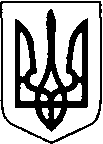 Виконавчий  комітет  Нововолинської  міської  радиВолинської областіР І Ш Е Н Н Я                           06 квітня 2023 року                    м. Нововолинськ                                       № 157Про внесення змін до рішення виконавчого комітету міської ради від 17.06.2021 №219 «Про уповноваження працівників управління муніципальної варти виконавчого комітету Нововолинської міської ради на виконання функцій інспекторів з паркування та затвердження інструкції з оформлення протоколів про адміністративні правопорушення»Відповідно до статті 30 Закону України «Про місцеве самоврядування в Україні», статті 219 Кодексу України про адміністративні правопорушення, статті 6 Закону України «Про дорожній рух», Закону України «Про внесення змін до деяких законодавчих актів України щодо реформування сфери паркування транспортних засобів», з метою покращення організації дорожнього руху, збільшення пропускної спроможності окремих ділянок вулично-дорожньої мережі населених пунктів Нововолинської міської територіальної громади, впорядкування паркування транспортних засобів, виконавчий комітет Нововолинської міської радиВИРІШИВ:Внести зміни до рішення виконавчого комітету Нововолинської міської радим від 17.06.2021 №219 «Про уповноваження працівників управління муніципальної варти виконавчого комітету Нововолинської міської ради на виконання функцій інспекторів з паркування та затвердження інструкції з оформлення протоколів про адміністративні правопорушення», а саме пункт 1 даного рішення викласти в такій редакції:«1. Уповноважити працівників управління муніципальної варти виконавчого комітету Нововолинської міської ради (інспектори з паркування): - розглядати справи про адміністративні правопорушення, передбачені частинами першою та третьою статті 122, частинами першою, другою та восьмою статті 1521 Кодексу України про адміністративні правопорушення;- здійснювати тимчасове затримання транспортних засобів відповідно до статті 2654 Кодексу України про адміністративні правопорушення та Порядку тимчасового затримання інспекторами з паркування транспортних засобів та їх зберігання, затвердженого постановою Кабінету Міністрів України  від 14 листопада 2018 р. № 990.»Контроль за виконанням цього рішення покласти на заступника міського голови з питань діяльності виконавчих органів міської ради Миколу Пасевича.Міський голова 		                                                                 Борис КАРПУСРоман Артинюк 067-8819778